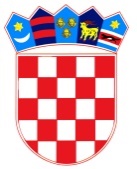 REPUBLIKA HRVATSKA – GRAD ZAGREBOsnovna škola Josipa RačićaZagreb, Srednjaci 30KLASA: 007-04/23-02/9
UR.BROJ: 251-191-03/01-23-3Zagreb, 07. srpnja 2023.ZAKLJUČCI 33. SJEDNICE ŠKOLSKOG ODBORA OSNOVNE ŠKOLE JOSIPA RAČIĆAAd. 1. Zapisnik 32. sjednice jednoglasno je usvojen bez primjedbiAd. 2. Članovi Školskog odbora jednoglasno su usvojili polugodišnji financijski izvještaj za 2023. godinuAd.3. Nije bilo dodatnih upita ni prijedlogaZAPISNIČAR	                               PREDSJEDNICA ŠKOLSKOG ODBORA                     Matej Martić                                                                Darija Jurič